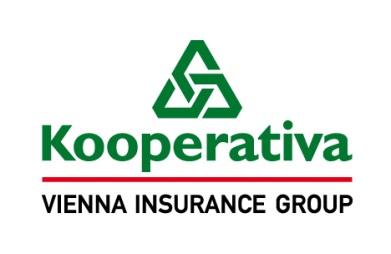 Dodatek č.  k pojistné smlouvě č. Kooperativa pojišťovna, a.s., Vienna Insurance Groupsídlo:	Pobřežní 665/21, 186 00 Praha 8, Česká republikaIČO:	47116617zapsaná v obchodním rejstříku vedeném Městským soudem v Praze sp. zn. B 1897(dále jen pojistitel),auzavírajíve smyslu zákona č. 89/2012 Sb., občanský zákoník, ve znění pozdějších předpisů (dále jen občanský zákoník) a zákona č. 168/1999 Sb., o pojištění odpovědnosti za újmu způsobenou provozem vozidla, ve znění pozdějších předpisů (dále jen zákon o odpovědnosti z provozu vozidla), tento dodatek, který spolu s pojistnou smlouvou/ inkasní skupinou (dále jen „smlouva“) tvoří nedílný celek.Článek I.Změny pojištěníTímto dodatkem se mění obchodní podmínky uvedené smlouvy.Tímto dodatkem se nově sjednávají následující podmínky:Pojištění odpovědnosti z provozu vozidla:Pro všechna vozidla kromě níže uvedených je stanovena obchodní  %.Pojistné za tahač návěsů  Kč.Pojistné za autobus nad 5 t  Kč.Pojistné za nákladní automobil nad 12 t a 250 kW  Kč.Výše uvedené pojistné zahrnuje pouze pojištění odpovědnosti po uplatnění všech případných slev a přirážek.Článek II.Způsob komunikacePojistník a pojistitel sjednávají následující způsob komunikace:Článek III.Účinnost dodatkuDatum účinnosti dodatku:  - .Sjednaný způsob komunikace dle čl. II není omezen koncem účinnosti tohoto dodatku. V případě trvání pojištění i po účinnosti tohoto dodatku bude užit způsob komunikace dle čl. II tohoto dodatku, nebude-li pozdějšími dodatky sjednáno jinak.Článek IV.Údaje o pojistnémCelkové pojistné po zohlednění této změny bude stanoveno pojistitelem v předpisu pojistného podle stavu vozidel k datu počátku změny (ve vyúčtování budou zohledněny změny pojištění, ke kterým došlo v průběhu předchozího pojistného období a které nebyly zohledněny v předcházejících předpisech pojistného).Veškeré předpisy pojistného a případné upomínky k zaplacení pojistného budou zasílány v souladu s ujednáním smlouvy.Pojistník je povinen platit pojistné v souladu s ujednáním smlouvy ve znění pozdějších dodatků.Článek V.Zpracování osobních údajůZástupce pojistníka nebo jiná osoba oprávněná jednat za pojistníka bere na vědomí, že její identifikační a kontaktní údaje a záznamy vzájemné komunikace pojistitel zpracovává na základě oprávněného zájmu, a to pro účely zajištění řádného nastavení a plnění smluvních vztahů s pojistníkem (včetně tvorby evidencí), ochrany právních nároků pojistitele a prevence a odhalování pojistných podvodů a jiných protiprávních jednání. Zástupce pojistníka nebo jiná osoba oprávněná jednat za pojistníka bere na vědomí, že její identifikační a kontaktní údaje pojistitel dále zpracovává ke splnění své zákonné povinnosti vyplývající zejména ze zákona upravujícího distribuci pojištění a zákona č. 69/2006 Sb., o provádění mezinárodních sankcí.Zástupce pojistníka nebo jiná osoba oprávněná jednat za pojistníka má v souvislosti se zpracováním právo na přístup k osobním údajům, právo na jejich opravu a výmaz, právo na omezení zpracování a právo podat námitku proti zpracování v případě zpracování na základě oprávněného zájmu. Další informace o zpracování osobních údajů a o možnostech uplatnění jednotlivých práv naleznete na našich webových stránkách www.koop.cz v sekci „O pojišťovně Kooperativa“.Článek VI.Závěrečná ustanoveníPokud tento dodatek k pojistné smlouvě/ inkasní skupině (dále jen „smlouva“) podléhá povinnosti uveřejnění v registru smluv (dále jen „registr“) ve smyslu zákona č. 340/2015 Sb., zavazuje se pojistník k jejímu uveřejnění v rozsahu, způsobem a ve lhůtách stanovených citovaným zákonem. To nezbavuje pojistitele práva, aby smlouvu uveřejnil v registru sám, s čímž pojistník souhlasí. Pokud je pojistník odlišný od pojištěného, pojistník dále potvrzuje, že pojištěný souhlasil s uveřejněním smlouvy. Při vyplnění formuláře pro uveřejnění smlouvy v registru je pojistník povinen vyplnit údaje o pojistiteli (jako smluvní straně), do pole „Datová schránka“ uvést: n6tetn3 a do pole „Číslo smlouvy“ uvést: .Pojistník se dále zavazuje, že před zasláním smlouvy k uveřejnění zajistí znečitelnění neuveřejnitelných informací (např. osobních údajů o fyzických osobách). Smluvní strany se dohodly, že ode dne nabytí účinnosti smlouvy jejím zveřejněním v registru se účinky pojištění, včetně práv a povinností z něj vyplývajících, vztahují i na období od data uvedeného jako počátek pojištění (resp. od data uvedeného jako počátek změn provedených dodatkem, jde-li o účinky dodatku) do budoucna. Pojistník a pojistitel se dohodli, že v případě, že byla před sjednáním tohoto dodatku platně podána výpověď k výročí nebo byl ze strany pojistníka vyjádřen nesouhlas s novou výší pojistného na následující pojistný rok, dochází sjednáním tohoto dodatku k jejich zpětvzetí.Tento dodatek je vyhotoven ve .Ustanovení smlouvy nedotčená tímto dodatkem zůstávají v platnosti beze změny.Za pojistitele:V  dne 	....................................................	....................................................Za pojistníka:V  dne 	